Scoor een Boek! – Marketing- en CommunicatieplanInleidingDoelstellingUitkomsten SWOTStrategie4.1 Doelgroepen4.2 Communicatiedoelstellingen4.3 Boodschap4.4 Tone of voice & herkenning4.5 Communicatiefasen4.6 Activiteiten, middelen en mediaKanalenVoorbeeldplanning middelen en activiteitenBudgetEvaluatie en monitoringTot slotBijlagen - toolkits1. InleidingScoor een Boek! is begonnen in Groningen en nu verder uitgerold naar andere delen van het land. Dit plan is geschreven voor deelnemende bibliotheken in Nederland.Scoor een Boek!Scoor een Boek! is een innovatief leesproject binnen de doorgaande lijn van 0-18 jaar dat lezen en bewegen combineert op school (groep 5/6) en het gezin thuis. Het zet de kracht van voetbal in om het leesplezier en leesmotivatie van kinderen en vooral jongens en laagtaalvaardige gezinnen te vergroten. Met Scoor een Boek! worden binnen en buiten de structuur van de Bibliotheek op school moeilijk bereikbare doelgroepen (jongens en laagtaalvaardige gezinnen) beter bereikt en kan het een vervolg op de ‘VoorleesExpress’ zijn. De Eredivisie wil bijdragen aan een gezonde leefstijl van de samenleving. De Bibliotheeksector ziet (in het kader van het actieprogramma Tel mee met Taal) sterkere taalbeheersing als een belangrijke pijler hiervoor. Eredivisie en Bibliotheken vinden elkaar in Tel mee met Taal op de onderdelen gezondheid en gezin.Negen weken lang lezenScoor een Boek! is een leesproject van 9 weken met een Aftrap, Rust en Fluitsignaal. Gedurende 10 weken lezen kinderen uit groep 5 en 6 zoveel mogelijk boeken in de klas. Scoor een Boek! heeft ook een thuiseditie voor het hele gezin. Vader, moeder, broertjes en zusjes worden in deze 10 weken gestimuleerd thuis ook zoveel mogelijk te lezen.HandreikingDit communicatieplan geeft richting aan de manier waarop, waarover en met wie de Bibliotheken communiceren binnen het project Scoor een Boek!. Het plan geeft kaders en randvoorwaarden aan voor de communicatie. De Bibliotheek kan de aangereikte communicatiemomenten en –middelen naar eigen inzicht aanpassen.Het communicatieplan ‘Scoor een Boek!’ is een handreiking voor Bibliotheken én de maatschappelijke onderdelen van de betaald voetbal organisaties (BVO’s). Het biedt steun bij het bereiken van de verschillende communicatiedoelgroepen. Voor nu richt het plan zich op het bereik van de primaire communicatiedoelgroepen.PrimairBasisschoolleerlingen groep 5 en 6 Ouders van basisschoolleerlingen van groep 5 en 6 Leerkrachten en schooldirecties van basisscholenBibliotheekmedewerkers of leesconsulentenBVO’s SecundairLokale overheidPersLokale stakeholdersEredivisie CV/ Jupiler League POI2. DoelstellingDe primaire doelstelling van Scoor een Boek! is het stimuleren van leesplezier en leesmotivatie van basisschoolleerlingen uit groep 5 en 6. Met als achterliggend doel dat ze blijven lezen en uiteindelijk naar de Bibliotheek komen. Daarnaast is het een doelstelling om de ouderbetrokkenheid te vergroten en ouders te motiveren om hun kinderen te ondersteunen en te stimuleren bij het lezen. Dit kan worden bereikt door onder andere aandacht te geven aan het belang van lezen en de positieve effecten op de leerresultaten, schoolcarrière en maatschappelijke positie.3. Uitkomsten SWOTUit een eerder ontwikkelde SWOT analyse zijn drie analyses gemaakt, vanuit de Bibliotheek, basisschool en BVO gezien. Hieronder een opsomming van de belangrijkste bevindingen:BibliotheekDe Bibliotheek heeft vaak al goede contacten met de scholen. Ook hebben leesconsulenten heel veel kennis dat van pas komt tijdens Scoor een Boek!. Bibliotheken hebben een mooie collectie om de kinderen te enthousiasmeren. 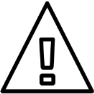 Bibliotheken zijn min of meer afhankelijk van de inzet en invloed van leerkrachten en ouders om lezen écht ‘eigen’ te maken bij kinderen, dit heeft tijd en aandacht nodig.Het blijft een hoge drempel om laagtaalvaardige gezinnen te bereiken. Beschikbare capaciteit van de Bibliotheek blijft een aandachtspunt.BVO’s hebben beperkte toegang tot basisscholen, voor hen is de Bibliotheek een waardevolle partner om op deze manier leerlingen te bereiken. Met Scoor een Boek! kan de BVO het fangebied uitbreiden en wordt er ook promotie gemaakt voor het voetbal. Anderzijds hebben de clubs veel PR-mogelijkheden waar juist de Bibliotheken op mee kunnen liften.Basisscholen hebben vaak te maken met veel verschillende projecten (rondom lezen). Er is een hoge werkdruk bij leerkrachten en extra inspanning van de leerkracht is moeilijk om te vragen. De basisschool is natuurlijk dé linking pin tussen de ouders en de Bibliotheek.Kortom: bibliotheken, BVO’s en scholen hebben elkaar veel te bieden. Breng tijdens een oriënterend gesprek met een BVO of school duidelijk in kaart wat de voordelen van een samenwerking is, waarin jullie elkaar kunnen versterken en van elkaar kunnen leren.   4. Strategie4.1 DoelgroepenDe communicatie zoveel mogelijk afstemmen op de belevingswereld van de specifieke doelgroepen is een must. Door de doelgroepen te verdelen in partners, beïnvloeders en eindgebruikers wordt helder welke rol een bepaalde doelgroep heeft binnen Scoor een Boek!.BeïnvloedersBibliotheekmedewerkers of leesconsulentenLeerkrachten van basisscholenBVO’sPartnersSchooldirecties van basisscholenBVO’s  POILokale stakeholders Bibliotheek en BVO’sEredivisie / Eerste Divisie EindgebruikersBasisschoolleerlingen groep 5 en 6  Ouders van basisschoolleerlingen groep 5 en 6Samen met de basisscholen en BVO’s gaan Bibliotheken de samenwerking aan om Scoor een Boek! tot een succes te maken. De Bibliotheek is afzender en communiceert met de kinderen en ouders. In de huidige vorm vindt communicatie naar de ouders via de basisscholen en kinderen plaats. In de verdere ontwikkeling van de thuiseditie kan dit ook via andere lijnen en partners gaan.Om de eindgebruikers te bereiken heb je als Bibliotheek de beïnvloeders nodig; zonder hen slaagt Scoor een Boek! niet.4.2 CommunicatiedoelstellingenDe communicatiedoelstellingen worden per doelgroep geformuleerd. Hierbij zijn zowel de beïnvloeders als eindgebruikers van belang.Basisschoolleerlingen groep  5 en 6KennisWeten dat deze actie er voor hen isWeten wat de actie inhoudtWeten dat lezen niet saai hoeft te zijn Weten dat er veel keuze is in mooie en leuke boekenHoudingBoeken lezen is leuk!GedragIk doe mee met deze actieIk ga vaker een boek lezen Ik bezoek nu vaker alleen of met mijn ouders de BibliotheekOudersKennisWeten dat deze actie er voor de kinderen én gezinnen isIedereen kan meedoen, er is geen kennis vereistWeten wat de actie inhoudtGeeft plezier, is uitnodigendWeten dat lezen van belang is voor de ontwikkeling van het kind en weten van de voorbeeldfunctie van de oudersWeten dat sporten belangrijk is voor kinderenHoudingIk vind het belangrijk dat mijn kind met plezier en regelmaat leestIk ben mij bewust van mijn voorbeeldfunctieIk stel mij als volwassene behulpzaam opIk heb een positieve houding ten opzichte van lezenGedragIk stimuleer en motiveer mijn kind bij het lezenIk bezoek nu met mijn kind vaker de BibliotheekIk help mijn kind (in de bibliotheek) met het zoeken van leuke en geschikte boekenIk zorg voor interactie met mijn kinderenIk vraag naar de leesbeleving en ontvang reacties op de boekenIk heb een voorbeeldrol en ga zelf meer lezenBibliotheekmedewerkers of leesconsulentenKennisScoor een Boek! zorgt voor leesplezier en leesmotivatieLeesplezier is mogelijk voor iedereenHoudingIk wil bijdragen aan het vergroten van leesplezier en de leesfrequentie van kinderenIk organiseer het goed om de leerkracht/begeleiders zoveel mogelijk te ontlastenGedragMet enthousiasme draag ik bij aan meer leesplezier bij de kinderenIk zet mijn tijd en kennis in om dit project succesvol te laten verlopen Ik zorg voor een aantrekkelijke collectie op maat in de verschillende groepenLeerkrachten van groep 5 en 6KennisScoor een Boek! zorgt voor leesplezier en leesmotivatieLeesplezier is mogelijk voor iedereenHoudingIk wil bijdragen aan het vergroten van leesplezier en de leesfrequentie van kinderenGedragMet enthousiasme draag ik bij aan meer leesplezier bij de kinderenIk zet mijn tijd en kennis in om dit project succesvol te laten verlopen BVO’sKennisScoor een Boek! draagt bij aan leesplezier en leesmotivatie bij de kinderenScoor een Boek! draagt bij aan meer lichamelijke beweging bij kinderenDraagt positief bij aan het imago van sporten en bewegen, dit is ook schoolbeleidScoor een Boek! draagt bij aan preventie taalachterstanden bij kinderen (maatschappelijke bijdrage)HoudingScoor een Boek! draagt bij aan het MVO van mijn clubGedragIk lever actief een bijdrage aan Scoor een Boek!4.3 Boodschap De kernboodschap van Scoor een Boek! is voor de beïnvloeders en eindgebruikers verschillend. BeïnvloedersKernboodschap in een paar woorden voor beïnvloedersSamenwerking stimulerenElkaar versterkenMVO: beweging en leesvaardigheid bij kinderenBijdrage aan taalontwikkeling en leesplezierMeer zichtbaarheid van de maatschappelijk educatieve BibliotheekKernboodschap uitgebreider geformuleerdScoor een Boek! is een product van de Bibliotheek in samenwerking met de Eredivisie. Zij willen middels bewegen en lezen het leesplezier vergroten, het belang van lezen bij ouders onder de aandacht brengen en de taalvaardigheid van zowel kind als ouder vergroten.QuotesBVO’sGeweldig om op deze manier samen te werken aan een maatschappelijk doelLeerkrachtenPrachtig om te zien hoe de leerlingen uit mijn groep vol enthousiasme deelnemen!EindgebruikersKernboodschap in een paar woorden voor eindgebruikersLaagdrempeligBelang van lezenVoor ieder wat wilsLeesplezierSporten is leukKernboodschap uitgebreider geformuleerdScoor een Boek! is een product van de Bibliotheek in samenwerking met de Eredivisie. Zij willen middels bewegen en lezen het leesplezier vergroten, het belang van lezen bij ouders onder de aandacht brengen en de taalvaardigheid van zowel kind als ouder vergroten.QuotesKinderenDankzij Scoor een Boek! vind ik lezen veel leuker!Supergaaf om mijn voetbalheld in het echt te ontmoetenMijn voetbalheld scoort graag een boek. Hij vindt lezen stoer.. dus.. ik ook! OudersScoor een Boek! heeft mij gestimuleerd om vaker naar de Bibliotheek te gaan4.4 Tone of voice & herkenningScoor een Boek! is een product van de Bibliotheek. Scoor een Boek! heeft een eigen logo en beeldmerk. De kleuren komen overeen met die van de landelijke bibliotheekhuisstijl. Zorg dat je consequent bent met het gebruik van kleur, logo en beeld. Dat draagt bij aan de herkenning van Scoor een Boek!. Logo’sBeeldmateriaalPresentatiesToolkits met voorbeeld nieuwsberichten, persberichten en hashtagsFormats van foldermateriaalLogoHet logo is beschikbaar in het oranje, zwart of wit 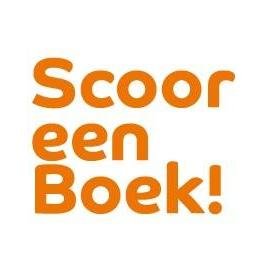 Kleurgebruik en beeldmerkBij Scoor een Boek! wordt veel gebruik gemaakt van oranje, de hoofdkleur van de Bibliotheek. Het boekje op de voetbal is het beeldmerk van Scoor een Boek!. Plaats het beeldmerk bij het logo om het compleet te maken.TIP! Tone of voice Om de kernboodschap nog beter over te laten komen en een positieve houding en gedrag te creëren, is de juiste tone of voice nodig. Om te communiceren met de ouders gebruik je de ‘je-vorm’. Een persoonlijke en informele manier om informatie over te brengen. De teksten moeten niet te lang en moeilijk zijn, aangezien zij ook leesproblemen kunnen hebben. Maak alle teksten op B2 niveau. De communicatie met de kinderen is jeugdig, vlot met weinig moeilijke en ingewikkelde woorden. Op deze manier kom je makkelijker in contact en spreekt het de kinderen meer aan. Naast tekst is beeld een belangrijke toevoeging om de boodschap over te brengen. Maak ook hier alle teksten op B2 niveau.4.5 Communicatiefasen voor de BibliotheekVoorafgaand aan Scoor een Boek!In de fase voorafgaand aan Scoor een Boek! is de communicatie met de beïnvloeders uiterst belangrijk, zij spelen namelijk een cruciale rol. Zonder beïnvloeders geen Scoor een Boek!.Maak afspraken met BVO’s om een samenwerking te starten.
Gebruik een heldere presentatie over Scoor een Boek!, zorg voor foldermateriaal en een onderbouwing betreft MVO (voordelen en krachten bundelen).Ga in gesprek met basisscholen uit de regio om ze te enthousiasmeren voor Scoor een Boek!
Gebruik een heldere presentatie over Scoor een Boek!, zorg voor foldermateriaal en een onderbouwing waarin duidelijk wordt dat Scoor een Boek! bijdraagt aan de leesvaardigheid en leesplezier van de leerlingen.Zorg voor voldoende draagvlak binnen jouw eigen Bibliotheek.
Informeer en betrek iedereen (medewerkers en vrijwilligers) bij de campagne. Het is een mooi moment om met elkaar aan de buitenwereld te laten zien wie je bent en wat je doet en voor wie. We adviseren om één persoon binnen de organisatie verantwoordelijk te laten zijn voor de communicatieplanning, die het overzicht en de beschikbare tijd en het budget bewaakt.Ga in gesprek met lokale stakeholders zoals sportverenigingen en bespreek een eventuele samenwerking. 
Wie zijn mogelijke samenwerkingspartners? Wie hebben een gezamenlijk belang er een succes van te maken? Gebruik een heldere presentatie over Scoor een Boek!. Laat weten welke BVO’s meewerken en geef aan dat scholen zich kunnen aanmelden. Geef aan wat de meerwaarde voor het sportvereniging is om een samenwerking aan te gaan.Zet ambassadeurs in voor Scoor een Boek!.
Bekijk welke kinderen geschikt zouden zijn als ambassadeur. Kinderen die lezen erg leuk vinden en het enthousiasme kunnen overbrengen naar de leerlingen.Hoe kom je tot een samenwerking?
Lessen uit de praktijkBepaal als Bibliotheek van te voren doel, ambitie en haalbaarheid.Voer eerst verkennende gesprekken, leer elkaar kennen en spreek open over belangen, doelen en betrokken partners.Leg problemen (ook facturen) midden op tafel en zoek samen naar oplossingen.Maak ieders inzet inzichtelijk.Leg afspraken/actiepunten na elk overleg vast en maak vervolgafspraken.Begin op tijd en begin met Scoor een Boek! om de samenwerking vorm te geven en op te starten. (organisatie uitvoering starten in oktober)Tijdens Scoor een Boek!Scoor een Boek! gaat van start. Beïnvloeders zijn geënthousiasmeerd en staan de trappelen om er mee aan de slag te gaan. Scoor een Boek! beslaat 10 weken met daarin  een Aftrap, Rust en Fluitsignaal. In die 10 weken worden kinderen en ouders bereikt.AftrapZorg voor voldoende PR. Laat pers weten dat dit hét moment is waar ze bij moeten zijn.Welke PR je kunt inzetten, komt in het overzicht hierna aan bod.Gebruik veel humor en veel positiviteit in de boodschap. Op deze manier komt de communicatie beter binnen bij de kinderen.Geef leerlingen een flyer mee over Scoor een Boek!. Trigger ouders om ook actief mee te doen door tips & tricks te communiceren en waarom boeken lezen nuttig is voor kinderen. Rust
Na 5 weken bezoekt de Bibliotheekmedewerker opnieuw de klas. In de ‘Rust’ praten we met de kinderen over de gelezen boeken. Welke boeken zijn favoriet en hoeveel zijn er al gescoord? Ook in de ‘Rust’ is er een videoboodschap van de speler. Laat de Bibliotheekmedewerker aan de kinderen vragen om vlogs te maken en te delen.Initieer een livegesprek met de voetbalspeler en deelnemende groepen via Facebook of Facetime.Fluitsignaal Na 10 weken mooie boeken scoren, is het tijd om te gaan scoren op het voetbalveld. Tijdens deze sportieve afsluiting bij de desbetreffende BVO, waarbij de speler(s) natuurlijk ook aanwezig is, wordt de eindscore bekendgemaakt. Een feestelijke afsluiting die je groots wil aanpakken. Ouders en leerlingen zijn aanwezig.Maak gebruik van een springkussen of stormbaan, misschien te regelen via de BVO. Zorg voor voldoende PR. Laat pers weten dat dit hét moment is waar ze bij moeten zijn. Welke PR je kunt inzetten, komt in het overzicht hiernaast aan bod. Denk van te voren goed na bij welke BVO Scoor een Boek! afgesloten kan worden. Houd ook het volgende in gedachten: sportcoach die kan helpen, beschikbare speelmaterialen lenen en inzet van vrijwilligers.Welke spellen zijn er bij de afsluiting? Uitgangspunt moet zijn: een klas kan gezamenlijk bij een onderdeel in korte tijd punten kunnen scoren, waarbij alle leerlingen mee kunnen doen (doordraai-systeem).Film de afsluiting, laat deelnemers aan het woord en vraag referenties van samenwerkende partners. Verspreid dit dan via verschillende kanalen.4.6 Activiteiten, middelen en mediaScoor een Boek! heeft een eigen stijl (zie vorig paragraaf) en enkele vaste middelen om met Scoor een Boek! aan de slag te gaan. Verder ben je als Bibliotheek vrij om te kijken wat bij je eigen werkgebied aansluit wat betreft soort middelen en kanalen. Middelen die wellicht de moeite waard zijn voor BibliothekenDirect mailing  aan de ouders van leerlingen.Landingspagina op de bibliotheekwebsite waarop content over Scoor een Boek! staat.Samenwerking lokale sportverenigingen Sta op een zaterdagochtend in een standje bij de desbetreffende sportvereniging. Kom op die manier in aanraking met de kinderen en ouders.Ontwikkel kaarten van voetballers met een boodschap of compliment of leesbingokaarten die kinderen thuis kunnen gebruiken om het lezen te stimuleren.TIPS!Gebruik crossmedia, dat houdt in: print en online versterken elkaar. Verdiep je in de doelgroep en bedenk hoe zij het beste bereikt kunnen worden. Zichtbaarheid van een webpagina van de Bibliotheek in de zoekresultaten verbeteren.Sommige ouders hebben wellicht ook moeite met lezen. Houd de teksten kort en bondig (B2 niveau) en zorg voor interessante tips (voorleestips en leestips).Gebruik kleurrijke posters waarop actuele boeken worden afgebeeld. 4.7 KanalenKijk welke kanalen je (afhankelijk van je beschikbare tijd en budget) kunt inzetten. We doen hier enkele suggesties van mogelijke kanalen ter verspreiding. Maak minimaal gebruik van je eigen kanalen. Eigen kanalen Website eigen locatie, maar ook bibliotheek.nl en debibliotheekopschool.nlNieuwsbrief Direct mail Narrowcasting De bibliotheekvestiging (o.a. voor posters, display) Facebook-pagina Twitter-pagina Intranet (intern) Personeelsbijeenkomst / koffie / borrel (intern) Thematafels en vitrines in de BibliotheekGratis kanalen Facebook-pagina medewerkers / vrijwilligers / leden Twitter op persoonlijke titel Free publicity bij lokale radio, tv, krant, hah-bladenLokale nieuwssites (bijvoorbeeld www.dichtbij.nl ) en lokale omroep Google Adwords (met Google Grants - gratis advertentietegoed) Mond-tot-mond-reclame Betaalde kanalen Kranten, tijdschriften, hah-bladen: advertenties, advertorials en inserts Google Adwords (SEA, zonder Google Grants) Facebook-advertenties Lokale radio en tv Post Direct mailings Online mediakanalen: bannering 5. Voorbeeldplanning middelen en activiteiten6. BudgetHet budget voor communicatie-uitingen verschilt per Bibliotheek en BVO. Omdat er meerdere vaste communicatiemiddelen beschikbaar zijn, kunnen de (out-of-pocket-)kosten minimaal of zelfs nihil zijn. Uiteraard is dat afhankelijk van de overige communicatiemiddelen die ingezet worden. Soms is het goed om af te wegen om betaalde kanalen in te zetten om de boodschap over te brengen.7. Evaluatie en monitoringZodra de communicatie uitingen gaan lopen, is het van belang om te monitoren wat het effect is, zodat er zo nodig ook tijdig bijgestuurd kan worden.Na afloop van Scoor een Boek! kan dan vervolgens geëvalueerd worden wat de resultaten van de verschillende uitingen zijn geweest. Hiervoor kun je kijken naar de volgende onderdelen:Aantal deelnemende scholen en totaal aantal leerlingen die mee hebben gedaan.Aantal materialen dat tijdens de Scoor een Boek!-periode wordt uitgeleend bij de Bibliotheek.Het aantal paginaweergaven van de landingspagina Scoor een Boek!.Bekijk het bereik en de respons op alle social media uitingen afkomstig van jouw Bibliotheek.Mocht je een SEA-campagne (betaald adverteren in zoekmachines)gestart zijn, dan is het zinvol om het aantal views en clicks te bekijken.Welke vragen hebben de Bibliotheekmedewerkers en BVO’s ontvangen tijdens de gehele periode?Hoe hebben scholen en BVO’s Scoor een Boek! ervaren? Ga ook vooral in gesprek en neem samen het proces door. Belangrijk! Besteed veel tijd om te bekijken wat het effect is geweest van Scoor een Boek!. Wat waren de meest succesvolle acties en welke het minst? Evaluatie zorgt voor een belangrijk leermoment en vergroot het succes van een nieuwe editie van Scoor een Boek!.Je kunt met cijfers uit wetenschappelijk onderzoek de maatschappelijke bijdrage aantonen en/of onderbouwen.9. Bijlagen –Aftrap voor de BibliothekenPERSBERICHTScoor een Boek! trapt af in plaatsBVO’s en de Bibliotheek zetten samen hun kracht in. Het leesproject ‘Scoor een Boek!’ bundelt de populairste sport van de wereld met lezen. Het doel is om leerlingen uit de groepen 5 en 6 uit plaats te stimuleren om met plezier te (blijven) lezen. Naast sporten en spelen, is lezen erg belangrijk. Een goede taalbeheersing is de basis voor zelfstandigheid en een gezonde levensstijl. Met Scoor een Boek! willen we dat bereiken. In de komende 9 weken gaan bijna aantal leerlingen uit groep 5 en 6 van aantal basisscholen in plaats zo veel mogelijk boeken lezen in de klas. De leerlingen worden via videoboodschappen aangemoedigd door voetbalspeler van club. AftrappenOp locatie, doet voetballer, de aftrap. aanvullen met meer informatie over de aftrap.Over 5 weken is het rust en bepalen BVO en Bibliotheek de tussenstand. Daarnaast organiseert de Bibliotheek leuke (voetbal)activiteiten in de voorjaarsvakantie aanvullen. Na negen weken lezen, sluiten de leerlingen het project sportief af op het voetbalveld.ThuiseditieNaast het scoren in de klas, kunnen ook gezinnen meedoen met Scoor een Boek!. In de Bibliotheek kan een gratis Scoor een Boek!-poster worden afgehaald. Is er thuis een boek, krant of tijdschrift (voor)gelezen, dan plak je op de poster een sticker in de vorm van een voetbal. De deelnemende gezinnen maken kans op wedstrijdkaarten van BVO.Geschiedenis Scoor een Boek!Scoor een Boek! is enkele jaren geleden opgezet in de provincie Groningen en wordt nu uitgerold over het hele land en ondersteund door de Eredivisie CV. Landelijk nemen de volgende clubs deel: BVO’s toevoegen. Afhankelijk van het gebied heeft de Bibliotheek een samenwerking met één van deze clubs. Met het project geven zij aan dat, naast sporten en spelen, lezen erg belangrijk is. Een goede taalbeheersing is namelijk de basis voor zelfstandigheid en een gezonde levensstijl.Einde persbericht
locatie, datum
Noot voor de redactie / niet voor publicatie
Voor meer informatie kunt u contact opnemen met  naam en contactgegevens
Website schoolScoren met BVO!Naast sporten en spelen, is lezen erg belangrijk. Een goede taalbeheersing is de basis voor zelfstandigheid en een gezonde levensstijl. Met  Scoor een Boek! willen wij, in samenwerking met BVO, leerlingen uit de groepen 5 en 6 van naam school stimuleren om met plezier te (blijven) lezen. Zo veel mogelijk lezenIn de komende 9 weken gaan bijna aantal leerlingen zo veel mogelijk boeken lezen in de klas. Ook willen we de gezinnen van deze leerlingen stimuleren om mee te doen en zo veel mogelijk te lezen met de Thuiseditie Scoor een Boek!. link naar website toevoegen waar meer info Thuiseditie te vinden is De deelnemende gezinnen maken kans op wedstrijdkaarten.De aftrap, rust en het fluitsignaalScoor een Boek! doorloopt drie fases. Vandaag gaven namen de Aftrap op locatie. Na 5 weken volgt de Rust en bepalen we de tussenstand. Ten slotte klinkt op datum het Fluitsignaal en sluiten alle deelnemende scholen, Scoor een Boek! af met een sportieve happening locatie als deze bekend is. Wij maken dan bekend hoeveel boeken er - in totaal- zijn gelezen.<<Foto invoegen>> 
NieuwsbriefScoren met BVO!Naast sporten en spelen, is lezen erg belangrijk. Een goede taalbeheersing is de basis voor zelfstandigheid en een gezonde levensstijl. Met Scoor een Boek! willen wij, in samenwerking met BVO, leerlingen uit de groepen 5 en 6 van de naam school stimuleren om met plezier te (blijven) lezen. In de komende 9 weken gaan bijna aantal leerlingen zo veel mogelijk boeken lezen in de klas. Ook willen we de gezinnen van deze leerlingen stimuleren om mee te doen en zo veel mogelijk te lezen. De deelnemende gezinnen maken kans op aanvullen indien van toepassing.<<Lees verder op onze website>><<Foto invoegen>> 
FacebookScoren met BVO!Samen met BVO willen we kinderen uit groep 5 en 6 van de basisscholen namen stimuleren om met plezier te (blijven) lezen. Dit doen we met  Scoor een Boek! Net zoals bij voetbal begint het  met een aftrap op datum aanstaande. Deze doet namen.Scoor een Boek! duurt 9 weken. Houd onze agenda in de gaten, want we organiseren een aantal leuke activiteiten. <<Foto invoegen>> Toolkit Fluitsignaal voor de Bibliotheken PersberichtLeerlingen scoren aantal boeken tijdens Scoor een Boek!Negen weken geleden startte Scoor een Boek!. Ruim aantal leerlingen uit groep 5 en 6 van basisscholen namen of gebied als het veel scholen zijn lazen zo veel mogelijk boeken in de klas én thuis. Op datum, tijdens de feestelijke en sportieve afsluiting op locatie, klonk het fluitsignaal ter afsluiting van Scoor een Boek!. Voetbalspeler van BVO maakte bekend dat in de afgelopen negen weken de leerlingen in totaal aantal hebben gelezen. Naast dat de leerlingen in de klas gelezen hebben, zijn ook hun gezinnen extra boeken gaan lezen. Een groot deel van de kinderen deed mee aan de sportieve afsluiting. Op het veld BVO speelden de kinderen allerlei voetbalspelletjes. aanvullen met wat er die dag is gebeurdScoor een Boek!Scoor een Boek! is enkele jaren geleden opgezet in de provincie Groningen en wordt nu uitgerold over het hele land en ondersteund door de Eredivisie CV. Landelijk nemen de volgende clubs deel: BVO’s toevoegen. Afhankelijk van het gebied heeft de Bibliotheek een samenwerking met één van deze clubs. Met het project geven zij aan dat, naast sporten en spelen, lezen erg belangrijk is. Een goede taalbeheersing is namelijk de basis voor zelfstandigheid en een gezonde levensstijl. Einde persbericht
locatie, datum
Noot voor de redactie / niet voor publicatie
Voor meer informatie kunt u contact opnemen met  naam en contactgegevens<<FOTO INVOEGEN EN SFEERIMPRESSIE VIDEO INDIEN BESCHIKBAAR>> Website Leerlingen scoren aantal boeken tijdens Scoor een Boek!Op datum, tijdens de feestelijke en sportieve afsluiting op locatie, klonk het Fluitsignaal ter afsluiting van Scoor een Boek!. Voetbalspeler van BVO maakte bekend dat in de afgelopen negen weken de leerlingen uit groep 5 en 6 van basisscholen namen of gebied als het veel scholen zijn in totaal aantal hebben gelezen. Naast dat de leerlingen in de klas gelezen hebben, zijn ook hun gezinnen extra boeken gaan lezen. Deze editie heeft mooie resultaten opgeleverd en benadrukt het belang van lezen. Een groot deel van de kinderen deed mee aan de sportieve afsluiting. Op het veld BVO speelden de kinderen allerlei voetbalspelletjes. aanvullen met wat er die dag is gebeurd.<<FOTO INVOEGEN EN SFEERIMPRESSIE VIDEO INDIEN BESCHIKBAAR>> FacebookLeerlingen scoren aantal boeken tijdens Scoor een Boek!Op datum was de eerste feestelijke afsluiting van @Scooreenboek!. Voetbalspeler van @BVO, maakte bekend dat in de afgelopen negen weken de leerlingen uit groep 5 en 6 van basisscholen namen of gebied als het veel scholen zijn in totaal aantal boeken hebben gelezen. <<FOTO INVOEGEN EN SFEERIMPRESSIE VIDEO INDIEN BESCHIKBAAR>> MaterialenPR middelen EventsScorepostersPersberichten(Voetbal)activiteiten in de voorjaarsvakantie en weekendenStickervellen Relevante social media content voor Facebook, Twitter en InstagramSportieve afsluitingLesbrief voor de leerkrachtenOnline content voor website zoals laagdrempelige artikelen Oorkonde per groepDe BasisBoekenleggerWervingsdocumentFilms Aftrap en RustScorebordPromotiematerialen ThuiseditieBetrokken partijenBibliothekenBVO’sScholenStakeholdersMateriaal beschikbaar VoorafgaandFlyers voor werving inzetten om samenwerkingen te stimuleren●Presentatie Scoor een Boek! gebruiken om samenwerkingen te stimuleren●Plan van aanpak bespreken en opstellen●●●●Videoboodschap van voetballer ontwikkelen●●●Free publicity in de vorm van een artikel of interview in lokale media●●●●Free publicity kan uiteraard de gehele periode toegepast wordenOrganiseer een personeelsbijeenkomst / koffie / borrel (intern)●AftrapPersbericht verspreiden●●●Facebook, Twitter en Instagrambericht verspreiden●●●●Content op website plaatsen●●●●Presentatie geven en videoboodschap laten zien●●Lesbrief Scoor een Boek!/lesbrief overhandigen aan de leerkracht●●Score posters, stickervellen, basisopstelling, boekenlegger en poster eindscore overhandigen aan de leerkracht●●Poster en stickers thuiseditie uitdelen in de klas●●RustPersbericht verspreiden●●●Facebook, Twitter en Instagrambericht verspreiden●●●●Content op website plaatsen●●●●Presentatie geven en videoboodschap laten zien●●FluitsignaalPersbericht verspreiden●●●Facebook, Twitter en Instagrambericht verspreiden●●●●Content op website plaatsen●●●●Een sportieve afsluiting met de bekende voetbalspeler / mascotte●Filmpje over de afsluiting verspreiden●●●●Alle groepen ontvangen een oorkonde met het aantal gescoorde boeken en de poster met de eindscore●●De winnaars ontvangen een prijs (bijv. gesigneerde bal van de BVO)●●Verloting vrijkaarten deelnemers Thuiseditie (het desbetreffende gezin ontvangt de vrijkaarten)●Overige activiteiten(Voetbal)activiteiten in de voorjaarsvakantie of in weekenden●●●Na afloopEvaluatie één op één gesprekken●●●●Online evaluatie opstellen en versturen●●●●Alle belangrijke input verzamelen en onderbouwen, daarna de balans opmaken●